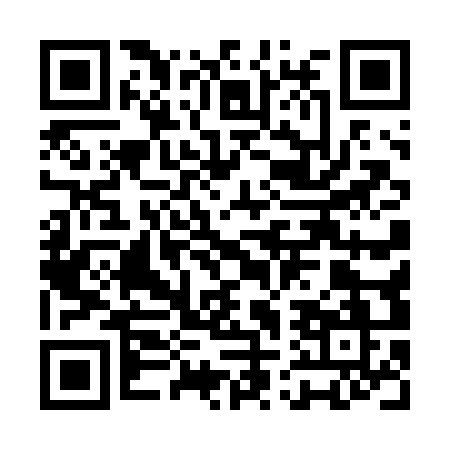 Prayer times for Ecatepec de Morelos, MexicoSat 1 Jun 2024 - Sun 30 Jun 2024High Latitude Method: NonePrayer Calculation Method: Muslim World LeagueAsar Calculation Method: ShafiPrayer times provided by https://www.salahtimes.comDateDayFajrSunriseDhuhrAsrMaghribIsha1Sat4:345:5712:343:537:128:292Sun4:345:5712:343:537:128:303Mon4:345:5712:353:547:128:304Tue4:345:5712:353:547:138:315Wed4:345:5712:353:557:138:316Thu4:345:5712:353:557:138:317Fri4:345:5712:353:567:148:328Sat4:345:5712:353:567:148:329Sun4:345:5712:363:567:148:3310Mon4:345:5712:363:577:158:3311Tue4:345:5712:363:577:158:3312Wed4:345:5712:363:577:158:3413Thu4:345:5712:363:587:168:3414Fri4:345:5712:373:587:168:3415Sat4:345:5812:373:587:168:3516Sun4:345:5812:373:597:168:3517Mon4:345:5812:373:597:178:3518Tue4:345:5812:383:597:178:3619Wed4:355:5812:384:007:178:3620Thu4:355:5812:384:007:178:3621Fri4:355:5912:384:007:188:3622Sat4:355:5912:384:007:188:3623Sun4:355:5912:394:007:188:3724Mon4:365:5912:394:017:188:3725Tue4:366:0012:394:017:188:3726Wed4:366:0012:394:017:198:3727Thu4:376:0012:394:017:198:3728Fri4:376:0112:404:017:198:3729Sat4:376:0112:404:017:198:3730Sun4:386:0112:404:017:198:37